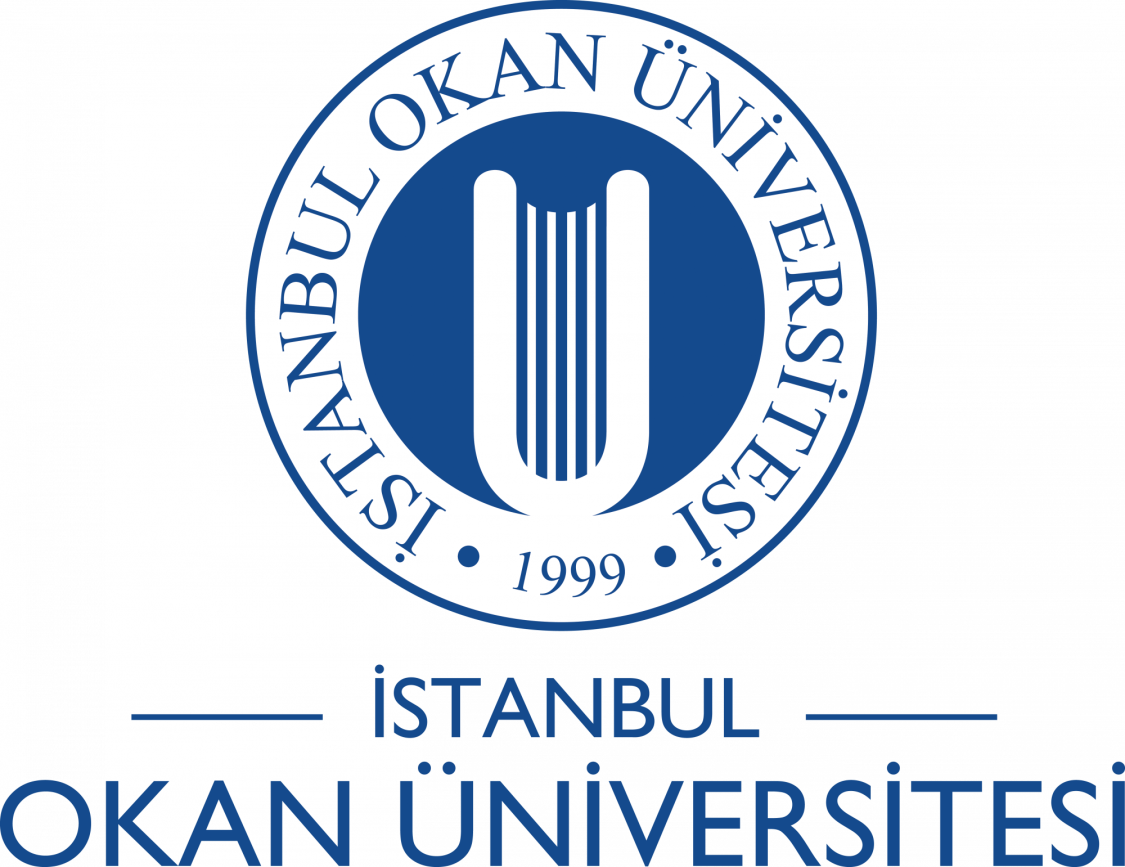 İŞLETME VE YÖNETİM BİLİMLERİ FAKÜLTESİULUSLARARASI İLİŞKİLERLİSANS PROGRAMIKATALOG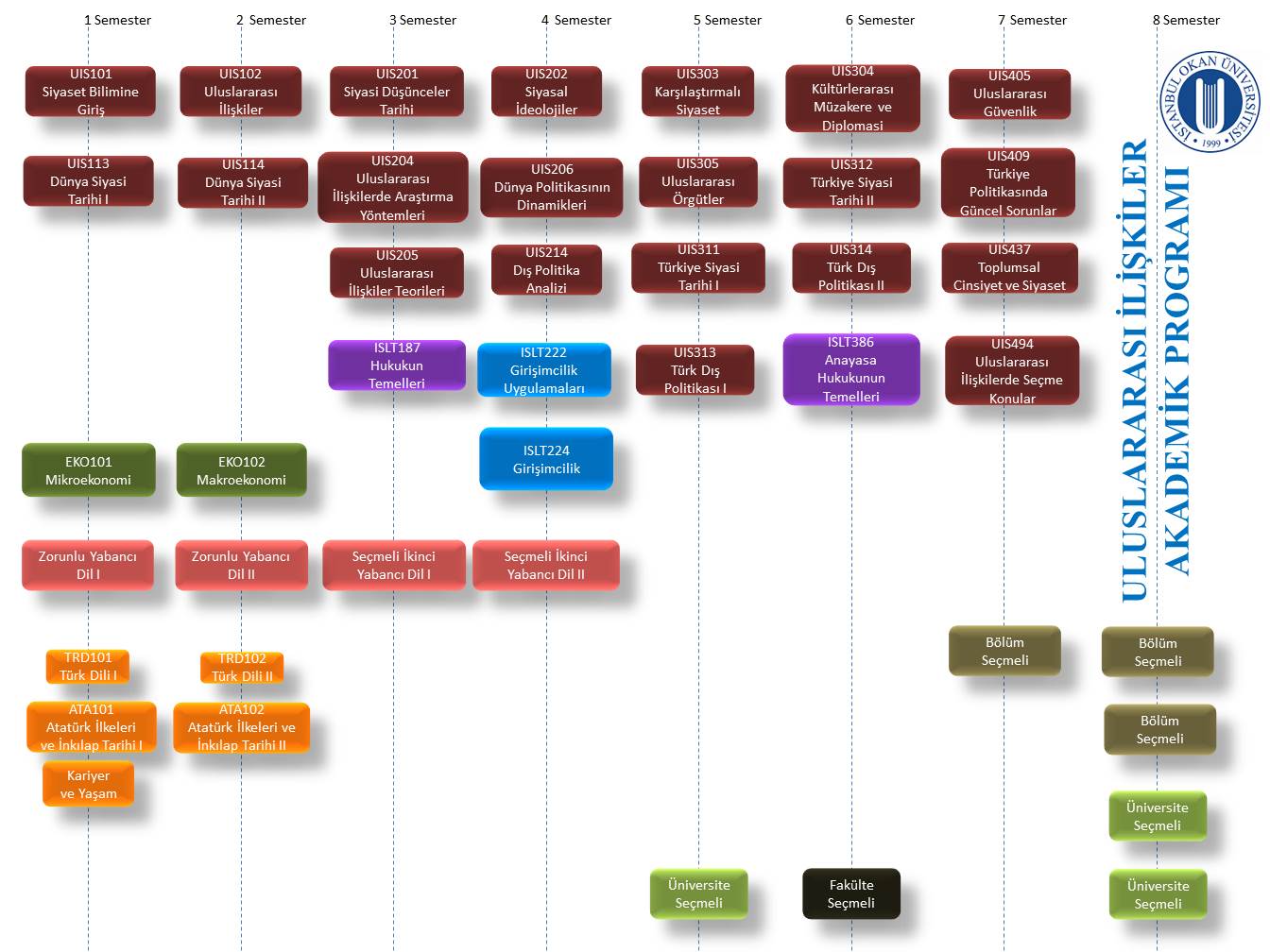 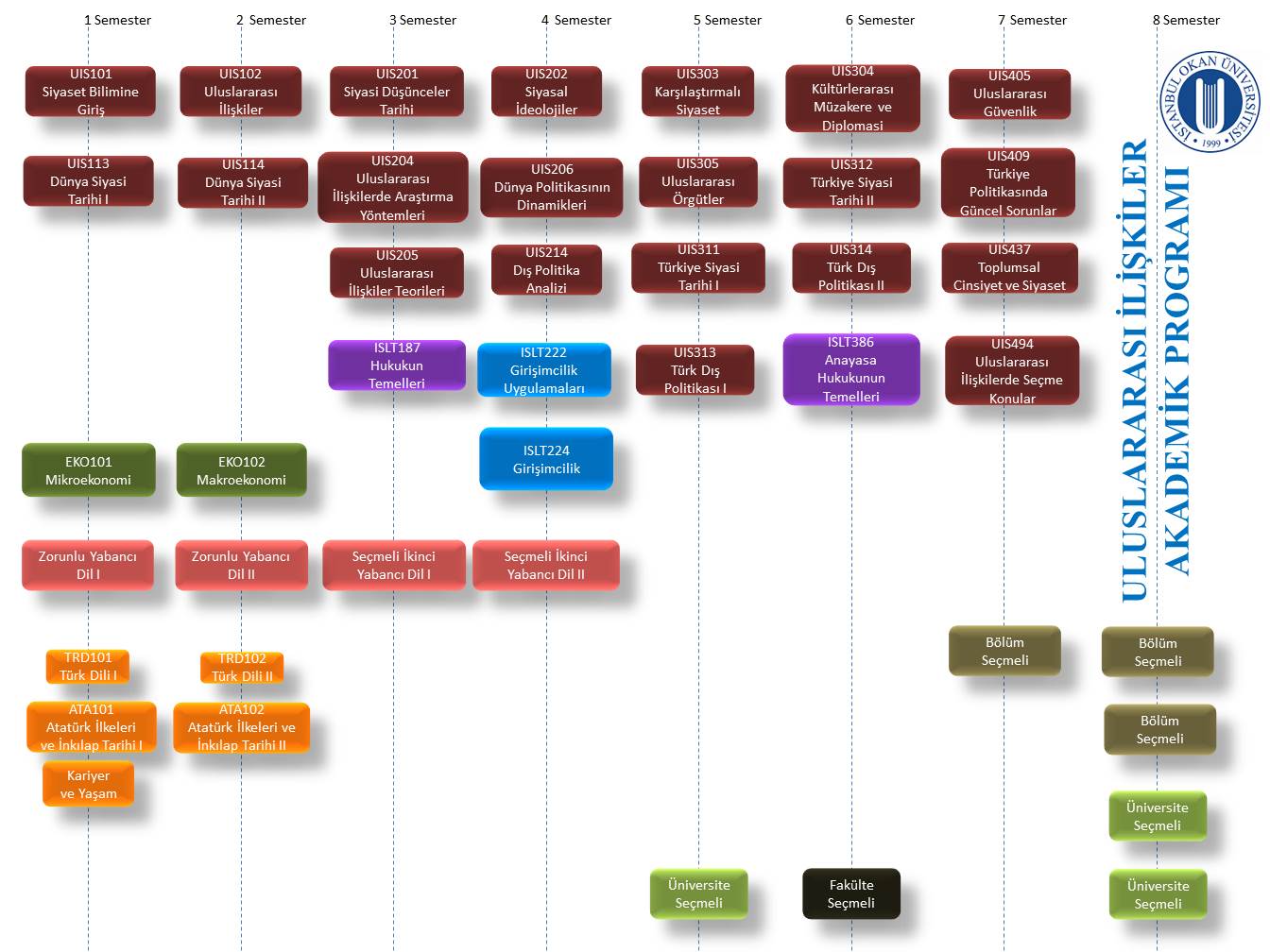 ULUSLARARASI İLİŞKİLER LİSANS PROGRAMIMÜFREDATULUSLARARASI İLİŞKİLER LİSANS PROGRAMIBÖLÜM SEÇMELİ DERSLERULUSLARARASI İLİŞKİLER LİSANSYANDAL PROGRAMI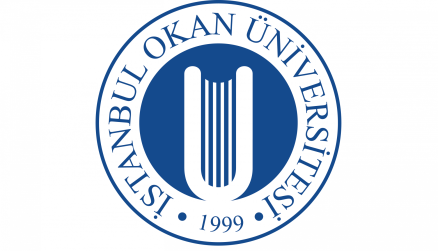 ULUSLARARASI İLİŞKİLER LİSANS PROGRAMIDERS İÇERİKLERİZorunlu Yabancı Dil I (2-2-0-3-4)Derse giriş; zamanlar; isim-fiil, mastar ve sıfat-fiil yapıları; sıfatlar ve zarflar; ilgi ve diğer cümlecikler; yardımcı fiiller ve kavramları; pasif yapılar; dolaylı anlatım; koşullu yapılar; koşullu yapıların varyasyonları; paragraf geliştirme; taslak yazımı; betimsel paragraf yazımı; eşanlamlıları kullanma; kıyaslama ve karşılaştırma yapmak için geçişler; öbek eylemler.                       Zorunlu Yabancı Dil II (2-2-0-3-4)Okuma geliştirme için ileri seviye alıştırmalar; dinleme; yazma ve sözlü sunum becerileri; tanımları eşleştirme; yeni terimleri tanımlama; kelime dağarcığını genişletmek için isimlerin birlikte kullanımlarını öğrenme; cümle düşüklükleri; karşıt-sav ile düşünce makalesi yazma; yeni kelimelerin anlamını tahmin etmek için önekleri kullanma; neden ve sonuç makalesi yazma; “çünkü/-den dolayı/-dığı zaman” ile kompleks cümleler; problem çözüm makalesi ve tez cümleleri yazma; edilgen çatı.TRD101 Türk Dili I (2-0-0-2-2)Yazım kuralları; ses bilgisi; anlambilim; cümle yapısı; dil; Türkçe hakkında genel bilgiler; Türk dilinin tarihi; Türk alfabesi; Türk alfabesindeki sesli harfler; Türkçe telaffuz; ünlü uyumu;  Türkçe’de çoğul son ekler; Türkçe’de şahıs zamirleri; Türkçe’de soru son ekleri; Türkçe’de soru cümleleri; Türkçe’de sıra sayılar; Türkçe’de sıfatlar ve zıtları; Türkçe’deki temel filler; Türkçe’de şimdiki zaman; Türkçe’de şimdiki zaman son eki; Türkçe’de duygular; Türkçe’de tepkiler.TRD102 Türk Dili II (2-0-0-2-2)Dil aileleri; şive ve lehçeler; sözlü ve yazılı ifadeler;  Türkçe hakkında genel bilgiler; Türk dilinin tarihi; Türkçe’de iyelik zamirleri; Türkçe sesli uyumu; Türkçe’de iyelik takıları; Türkçe’de ünsüz seslendirilmesi; Türkçe’de şimdiki zaman; Türkçe’de emir kipi; Türkçe’de zaman zarfları; bağlaçları karşılaştırma.ATA101 Atatürk İlkeleri ve İnkılap Tarihi I (2-0-0-2-2)Devrimin amacı ve bağlantılı konular; Osmanlı İmparatorluğu’nun gerileme ve yıkılması; Birinci Dünya Savaşı; Mondros ve Sevr anlaşmaları; Mustafa Kemal ve Kurtuluş Savaşı’nın örgütlenmesi;  Osmanlı Meclisi ve Misak-ı Milli Sınırlarının ilanı; TBMM’nin kuruluşu.ATA102 Atatürk İlkeleri ve İnkılap Tarihi II (2-0-0-2-2)Kurtuluş Savaşı; doğu ve batı cepheleri; Mudanya Anlaşması ve saltanatın sona ermesi; Lozan Barış Konferansı ve cumhuriyetin kuruluşu; yeni cumhuriyet; muhalefet; eğitim ve kültürde yenilikler; Musul sorunu; çok partili sistem denemeleri; Serbest Cumhuriyet Fırkası.EKO101 Mikro Ekonomi (3-0-0-3-7)Tüketicilerin, firmaların ve çalışanların ekonomik aktörler olarak roller; ekonomik etkileşim; ekonomik seçim ve kısıtlar; tüketici teorisi ve talep; firma teorisi: üretim, maliyet ve arz; genel denge; pazar yapısı; pazar başarısızlıkları; eksik bilgi; refah; Dünyadan ve Türkiye’den örnekler. EKO102 Makro Ekonomi (3-0-0-3-7)Milli gelir hesapları; Klasik ve Keynesyen teoriler; ulusal tasarruflar; yatırım ve tüketim; ekonomik büyüme teorileri; ödemeler dengesi; döviz kuru sistemleri; ticaret ve finansal akışlar; para ve maliye politikası; enflasyon ve anti-enflasyon politikaları; Türkiye ve Dünya’dan örnekler; makroekonomik göstergeler.KYP001 Kariyer ve Yaşam Programı (0-3-0-1-3)Mesleki ve kişisel gelişim: seminerler; sosyal, sportif ve kültürel aktiviteler; üniversite yaşantısının dinamikleri; mezuniyet sonrası iş hayatına hazırlanmak için yapılması gerekenler; amaçları belirleme; geliştirilmesi gereken beceriler; kişisel vizyon yaratma; bir amacı gerçekleştirmek için harekete geçme; üniversite öğrencisi olarak kişisel imaj; iletişim; stress yönetimi. UIS101 Siyaset Bilimine Giriş (3-0-0-3-7)Siyaset ve siyaset bilimi ayrımı; devlet ve millet; devlet ve toplum; güç, otorite ve egemenlik; demokrasi ve meşruiyet; siyasi ideolojiler; demokratik sistemler; otoriter ve totaliter sistemler; yasama, yürütme ve yargı; bürokrasi, ordu, çıkar grupları ve devlet-dışı aktörler; toplumsal hareketler, bölgesel ve uluslararası aktörler; küreselleşme ve ulus devletin geleceği. UIS102 Uluslararası İlişkiler (3-0-0-3-7)Uluslararası İlişkilerde Temel Kavramlar; Güç; Egemenlik; Ulus-devlet; Ulusal Güvenlik, Jeopolitik ve Diplomasi Kavramları;  Uluslararası İlişkilerde Analiz Seviyeleri; Modern Devletin Tarihsel Gelişimi; Realizm ve Neo-Realizm; Liberalizm ve Demokratik Barış Kuramı; Yapısalcılık ve Bağımlılık Yaklaşımı; Silahlanma ve Silahsızlanma; Uluslararası Göç; “Zayıf Devlet” ve “Başarısız Devlet” Kavramları; Çevre Sorunları.UIS113 Dünya Siyasi Tarihi I (3-0-0-3-7)Avrupa’da Rönesans ve Reform; Vestfalya Anlaşması; Modern Avrupa’nın doğuşu; Aydınlanma çağı; Amerikan ve Fransız devrimleri. UIS114 Dünya Siyasi Tarihi II (3-0-0-3-7)Endüstri devrimi; Sömürgecilik; Milliyetçiliğin yükselişi; Alman ve İtalyan ulusal birliklerinin kuruluşu; 20. yy'ın başında uluslararası ilişkilerin küresel açıdan görünümü; Birinci Dünya Savaşı, Büyük Buhran, Avrupa’da Nazizmin yükselişi; İkinci Dünya Savaşı; Soğuk Savaş.UIS201 Siyasi Düşünceler Tarihi (3-0-0-3-6)Tükidides, Sokrates, Platon ve Aristoteles; Rönesans ve Reform; Makyavel; Aydınlanma; Montesquieu; Toplum Sözleşmesi; Hobbes, Locke, Rousseau; Wollstonecraft; Marx and Engels; John Stuart Mill.UIS202 Siyasal İdeolojiler (3-0-0-3-7)İdeoloji; Liberalizm; Muhafazakârlık; Sosyalizm ve Sosyal Demokrasi; Feminizm; Milliyetçilik; Faşizm; Anarşizm; İdeolojilerin Sonu mu?UIS204 Uluslararası İlişkilerde Araştırma Yöntemleri (3-0-0-3-6)Bilimsel Araştırma Süreci; Bilim, Sosyal Bilimler ve Farklı Paradigmalar;  Teori; Kuram ve Araştırma; Sosyal Bilimlerde Etik; Literatür Değerlendirmesi; Eleştirel Kaynak İnceleme; Nicel Araştırma Yöntemleri; Nitel Araştırma Yöntemleri; Araştırma Sonuçlarının Yazımı.UIS205 Uluslararası İlişkiler Teorileri (3-0-0-3-7)Gündelik Yaşamda Uluslararası İlişkiler, Uluslararası İlişkiler Disiplininde Yaklaşımlar; Ana Teorik Kavramlar; Realizm ve Neorealizm; Liberalizm ve  Neoliberal Kurumsalcılık; Uluslararası İlişkilerde Eleştirel ve Postyapısal Yaklaşımlar; Marksizm; İnşacılık; Post Modern Teoriler; Feminizm. UIS206 Dünya Politikasının Dinamikleri  (3-0-0-3-6)Avrupa devletler sisteminin ortaya çıkışı; Uluslararası ilişkilerdeki temel aktörler ve değişim; Ulus-aşırı topluluklar, ulus-üstü kimlikler; Günümüzde devletlerarası çatışma; Uluslararası hukukun kaynakları ve inşa süreci. UIS214 Dış Politika Analizi (3-0-0-3-7)Dış politika analizinde kuşaklar-arası değişim; Dış politika çalışmalarının gelişimi; Dış politikada değişen uluslararası bağlam; Orta Doğu devletlerinin dış politikaları; Avrupa ve AB devletlerinin dış politikaları; Türk dış politikasında örnek olaylar. UIS303 Karşılaştırmalı Siyaset (3-0-0-3-7)Siyasi Sistemler ve Devlet Şekilleri; Demokrasi, Siyasi Partiler ve Seçim Sistemleri; İngiliz Siyasi Sistemi; Fransız Siyasi Sistemi; Alman Siyasi Sistemi; Amerikan Siyasi Sistemi; Rus Siyasi Sistemi; Çin Siyasi Sistemi.UIS304 Kültürlerarası Müzakere ve Diplomasi (3-0-0-3-6)Müzakere; Kültür; Farklı Kültürlerle Müzakere; Müzakere Türleri; Çok katmanlı müzakereler; Arabuluculuk; Arabuluculukta Kültürün Rolü; Ticari Müzakereler; Müzakerelerde Özel Durumlar ve Müzakere Örnekleri.UIS305 Uluslararası Örgütler (3-0-0-3-6)Küresel İhtiyaçlar ve Uluslararası Organizasyonlar; Devletler Neden Ortak Hareket Eder; Devletlerin İşbirliğine Değişik Bakışlar; Uluslararası Organizasyonlar ve Çalışmaları; Günümüzdeki Önemli Uluslararası Organizasyonlar; Birleşmiş Milletler; Dünya Bankası grubu.UIS311 Türkiye Siyasi Tarihi I (3-0-0-3-6)Modernite-öncesi dönemde Osmanlı’da toplumsal ve siyasi yapı; 18. ve 19. yüzyıllarda siyasi dönüşüm; Osmanlı’da siyasi modernleşme (1839-1908); Jön Türkler ve imparatorluktan cumhuriyete geçiş (1908-1923); Kemalizm ve erken cumhuriyet döneminde sosyo-politik değişim (1923-1938); İnönü dönemi ve demokrasiye geçiş (1938-1950); Demokrat Parti ve “popülist” demokrasi (1950-1960); 27 Mayıs darbesi ve 1960’larda toplumsal hareketler; Türkiye’de merkez-çevre tartışmasın ve siyasete etkileri.UIS312 Türkiye Siyasi Tarihi II (3-0-0-3-6)12 Mart askeri müdahalesi ve 1970’lerde ekonomik ve siyasi kriz; 12 Eylül darbesi, Özal dönemi ve sonrası (1980-2002); AKP iktidarı döneminde Türkiye siyaseti (2002- ); Milliyetçilik ve etnik kimlik; Kürt meselesi; Din ve laiklik; Sivil toplum ve toplumsal hareketler; Mekan politikaları ve siyaset; Popüler kültür özelinde siyaset ve toplum: arabesk örneği.UIS313 Türk Dış Politikası I (3-0-0-3-7)İki savaş arası dönemde Türk Dış Politikası; Soğuk Savaş dönemi ve Türkiye’nin Batı’daki yeri; Soğuk Savaş sonrası dönemde Türk Dış Politikası; Türkiye & Komşuları; Türkiye’nin NATO ile ilişkileri; Türkiye’nin Avrupa Ekonomik Topluluğu ile ilişkileri. UIS314 Türk Dış Politikası II (3-0-0-3-7)Türkiye’nin Avrupa güvenlik ve dış politikasındaki yeri; 11 Eylül sonrasında “stratejik ortak” ABD ile ilişkiler; Türkiye’nin Orta Doğu’ya yönelik dış politikası; Türkiye’nin Yunanistan ile ilişkileri; Türkiye’nin Orta Asya & Kafkasya politikası; Türkiye-Rusya İlişkileri; Türk dış politikasında yeni ufuklar.UIS318 Karşılaştırmalı Parti Sistemleri (3-0-0-3-6)Kitle Partisinin Gelişimi; Siyasi Partilerin Kökenleri; Parti Sistemlerinin İstikrarlı Hale Gelmesi; Sosyal Bölünme Çizgilerinin Yapısı; Parti Sistemlerinin Dönüşümü; Parti Sistemi Türleri.UIS402 Ortadoğu'da Siyaset ve Toplum (3-0-0-3-6)Ortadoğu’nun Haritasını Çizmek; Emperyalizmden Modernizasyona; Sivil Toplum; Güvenlik; Doğu Arap Ülkeleri; Batı Arap Ülkeleri; İsrail, Türkiye ve İran; Körfez Ülkeleri. UIS404 Diplomatik Yazışma Teknikleri (3-0-0-3-6)Diplomasi Kavramı; Diplomasi Teorileri; Diplomasi Tarihi; Modern Diplomasinin Kurumları ve Amaçları: İkili Diplomasi; Çok Taraflı Diplomasi; Diplomatik Ayrıcalık ve Bağışıklıklar;Diplomatik Protokol; Diplomasi Uygulaması;Diplomatik Yazışma; Türkiye Cumhuriyeti Diplomasisi ve Dışişleri Bakanlığı.UIS405 Uluslararası Güvenlik (3-0-0-3-6)Uluslararası güvenliği tanımlamak; uluslararası güvenliğe kuramsal yaklaşımlar; ulus devlet ve devletlerarası savaşlar; kitle imha silahları, konvansiyonel silahlar ve silahsızlanma; iç savaşlar ve iç güvenlik; güvenlik amaçlı küresel ve bölgesel kuruluşlar; uluslararası müdahale; insani güvenlik; güvenlik tehdidi olarak devlet dışı aktörler; güvenlik sorunu olarak göç; güvenlik sorunu olarak çevre.UIS407 Uluslararası Çatışma ve Çatışma Çözümleri (3-0-0-3-6)Uluslararası Çatışma ve Çatışma Çözümü’nde Temel Kavramlar; Klasik Dönem Çatışma Teorileri; Modern Dönem Çatışma Teorileri; Birleşmiş Milletlerin Çatışma Tanımı ve Uluslararası Hukuk; 21. Yüzyıldaki Çatışmalar ve Yeni Çatışma Çözümü Modelleri.  UIS409 Türkiye Politikasında Güncel Sorunlar (3-0-0-3-6)Türkiye’de siyaset yaşamın güncel siyasal sorunları: anayasa, Kuvvetler ayrımı, yargı bağımsızlığı, siyasal partiler, sivil toplum,  din ve siyaset ilişkisi, etnik sorunlar, kadın ve siyaset, medya, sosyal medya ve insan haklarıyla ilgili sorunlar ele alınıp incelenmektedir.UIS412 Güç ve Eşitsizlik (3-0-0-3-6)Gücün tanımı; gücün yüzleri; gücün kaynakları; eşitsizliğin tanımı; eşitsizliğin boyutları; ekonomik eşitsizlik; toplumsal sınıf teorileri; toplumsal cinsiyet eşitsizliği; feminist teoriler; etnik ve ırka dayalı eşitsizlik; çok boyutlu eşitsizlik; eşitlikçi bir toplum yaratmak. UIS414 Siyaset ve Film (3-0-0-3-6)Siyaset ve Sinema İlişkisi; Filmlerdeki Siyaset; Sinemanın Siyaseti; Siyasi Düşünceleri Aktarma, Savunma ve Eleştirme Aracı Olarak Film; Eleştirel İçerik Analizi; Film ve Totaliteryanizm; Film ve Sömürgecilik; Anti-Sömürgecilik; Film ve Şiddet; Film ve Toplumsal Cinsiyet.UIS422 Latin Amerika'da Toplum ve Siyaset (3-0-0-3-6)Latin Amerika’nın Tarihsel, Siyasi ve Kültürel Kuruluşu; Latin Amerika’da Bağımlılık ve Kalkınma; Latin Amerika’da Farklı Kültürler ve Etnik Guruplar; Arjantin; Şili; Brezilya; Meksika; Karayipler; Bolivya; Venezüella; Kolombiya.UIS426 - Türkiye'de Siyasi Partiler (3-0-0-3-6)1908’den bu yana Türkiye’de Siyaset; 1923 Devrimi; Tek Parti Dönemi; Çok Partili Döneme Geçiş; Anayasalar ve Siyasi Partiler Kanunları; Toplumsal Değişim ve Siyasi Partiler; Yerel Yönetimler ve Siyasi Partiler.UIS428 Küreselleşme ve Yönetişim (3-0-0-3-6)Küreselleşmeyi tanımlamak; küreselleşmeyi ölçmek; küreselleşen dünyada devlet ve güç; küreselleşen dünyada uluslararası örgütler ve uluslararası hukuk; küreselleşen dünyada devlet dışı aktörler; küreselleşen dünyada pazarlar, şirketler ve serbest ticaret; küresel yönetişimi tanımlamak; organize suçlar ve yönetişim; çevre ve yönetişim; insan hakları ve küresel yönetişim; küreselleşme karşıtı hareketler ve alternatif küreselleşme hareketleri. UIS432 Amerikan Dış Politikası (3-0-0-3-6)Soğuk Savaş Dönemi; Amerikan Dış Politikasının Uluslararası Kaynakları, Ulusal Kaynakları;  Bürokrasi ve Yönetim Şekli; İdeolojik Kaynaklar; Kişiler ve Algılamalar.UIS434 Azınlık Hakları (3-0-0-3-6)Azınlık Kavramı; “Azınlık Haklarının Korunması” Kavramı; Batı Avrupa’Da Ulus-Devletin Oluşumu ve Azınlıklar; Azınlık Kimliği; Azınlıklar ve Devlet; Azınlık Hakları ve İnsan Hakları; Azınlık Bilinci; Ulusal Azınlıklar; Osmanlı İmparatorluğu’nda Azınlık Kavramı; “Millet” Sistemi; Azınlıklar ve Lozan Antlaşması; Kemalist Rejimin Azınlıklara Yaklaşımı; Türkiye’de Çok Partili Sistem ve Azınlıklar; Osmanlı Türkiye Tarihinde Kürt Azınlıklar; Osmanlı Türkiye Tarihinde Ermeni Azınlıklar; Osmanlı Türkiye Tarihinde Rum Azınlıklar; Osmanlı Türkiye Tarihinde Yahudi Azınlıklar; AB Uyum Süreci Reformları ve Türkiye’d Azınlıklar.UIS435 Demokratikleşme (3-0-0-3-6)Demokratikleşme Teorileri; Geçiş Demokrasileri, Yerleşik Demokrasiler; Demokrasi Eleştirileri: Eski Demokrasilerin Demokrasi Sorunları;  Soğuk Savaş Sonrası Avrupa’nın Yeni Demokrasileri.UIS438 Türk Dış Politikasında Güncel Sorunlar (3-0-0-3-6)Türkiye’nin Atatürk Dönemi Dış politikası; Soğuk Savaş Döneminde Türkiye Dış Politikası; 1990-2002 Döneminde Türkiye Dış Politikası; 2002 Sonrası Türkiye Dış Politikası; Türkiye Dış Politikasında Yumuşak ve Sert Güç; Orta Asya, Ortadoğu ve Arap Ülkeleri ile İlişkiler; Sahra-altı Ülkelerle İlişkiler.UIS440 Avrasya'da Siyaset ve Toplum (3-0-0-3-6)Avrasya’nın Haritasını Çizmek; Komünizmden Modernizasyona; Küresel Dengeler; Soğuk Savaştan Avrupa Birliği ve NATO’ya; Sivil Toplum; Güvenlik.UIS446 Türkiye ve Avrupa Birliği (3-0-0-3-6)Üyelik Başvurusundan Kıbrıs Harekâtına Türkiye- AET İlişkileri; AET’den AB’ye Avrupa’nın Değişimi ve Türkiye’nin Adaylık Süreci;  Kopenhag Kriterleri ve Gümrük Birliği; Lüksemburg Zirvesi; AB’yle Müzakereler ve AB’nin Krizi. UIS458 Türkiye'de Siyasi Kültür (3-0-0-3-6)Osmanlıcılık; İslamcılık; Türkçülük; Atatürkçülük; Türkiye’de Korporatizm; Modernleşme, Kemalizm ve Demokrasi; Türkiye’de Siyasi Partiler ve Patronaj Politikaları; Askeri Müdahaleler ve Siyasal Yaşam Etkileri.UIS468 AB Kurumları ve Politikaları (3-0-0-3-6)Siyasal Bir Sistem Olarak Avrupa Birliği?; Avrupa Birliği Entegrasyon Teorileri; Kurumlar ve Aktörler; AB Konseyi; AB Komisyonu ve Parlamentosu; Mahkemeler; Çıkar Grupları ve Yerel Aktörlerin Katılımı;  Bölgesel Politika; Sosyal Politika; Adalet ve İç İşleri; Genişleme.UIS471 Çin Dış Politikası ve Asya Güvenliği (3-0-0-3-6)Çin Tarihi; Çin’in Kimliği; Çin-ABD İlişkileri; Çin-Rusya İlişkileri; Çin’in Enerji Politikası ve Asya’daki Güvenlik Sorunları; Çin’in Orta Asya Politikası; Çin’in Afrika Politikası; Çin Dış Politikası ve Kuzey Doğu Asya Güvenliği; Çin, ASEAN ve Güney Doğu Asya; Çin’in Yumuşak Gücü; Çok Taraflılık ve Uluslararası Kuruluşlar; ABD Hegemonyası Karşısında Çin’in Barışçıl Dış Politika Söylemi.UIS472 Edebiyat ve Siyaset (3-0-0-3-6)Siyaset ve Edebiyat Arasındaki İlişki; Edebiyatta Siyaset; Eleştirel İçerik Analizi; Edebiyat ve Otoriteryanizm; Edebiyat ve Totaliteryanizm; Edebiyat ve Anarşizm; Edebiyat ve Kapitalizm; Edebiyat ve Militarizm; Edebiyat ve Irkçılık.UIS474 Milliyetçilik ve Kimlik Politikaları (3-0-0-3-6)Milliyetçiliğin Tarihsel Gelişimi; Milliyetçilik Tartışmalarına İlkçi Yaklaşımlar; Milliyetçiliğe Modernist Yaklaşımlar: Ekonomik, Siyasal ve Toplumsal Dönüşümler; Ernest Gellner’in Yaklaşımı; Benedict Anderson ve Milliyetçilik; Miroslav Hroch ve Milliyetçilik; Milliyetçiliğe Etnosembolist Yaklaşımlar; Etno-milliyetçilik ve Eleştirisi; Milliyetçiliğe Yeni Yaklaşımlar; Milliyetçilik Çalışmalarının Eleştirisi.UIS476 Avrupa'da Toplum ve Siyaset (3-0-0-3-6)Bir Bölge Olarak Avrupa; Avrupa’nın Tarihine Genel Bakış; Avrupa ve Avrupa Kültürü; Avrupa’nın Siyasi Bütünleşmesi; Avrupa ve Din; Avrupa ve Modernite; Avrupa ve Demokrasi; Avrupa ve Ulus-devlet. UIS494 Uluslararası İlişkilerde Seçme Konular (3-0-0-3-6)Uluslararası Müdahale ve Devlet İnşası: Afganistan Örneği; Başarısız Devletler: Somali Örneği; Terörizm; Toplumsal Hareketler ve Sivil Toplum; Toplumsal Hareketler: Arap Uyanışı; Yoksulluk ve Uluslararası Kalkınma; Ulus-aşırı hareketlilik; İnsan Hakları; İstisna Hali, Egemenlik, Güvenlik ve Hukuk.ISLT187 Hukukun Temelleri (3-0-0-3-6)Toplumsal düzen kuralları, hukuk kuralları ve kurallar arasındaki farklılıklar, hukukun temel teorileri, hukukta yaptırım çeşitleri, çeşitli hukuk sistemleri ve hukukun kaynakları, Türk yargı sistemi ve bu sisteme göre oluşturulan yargı kolları, yazılı hukuk kaynakları, yasaların yer, zaman ve anlam bakımından uygulanması, hukuksal ilişkiler, hukuksal işlemler ve bunlarla ilgili sakatlıklar, hak kavramı, ulusal yargı sistemi.ISLT222 Girişimcilik Uygulamaları (2-0-0-2-3)Girişimcilik alanında başarılı örnekler; girişimcilik alanındaki rol modeller; girişimcilik kültürünün ve farkındalığının geliştirilmesi; girişimcilik eko sistemi; girişimcilik finans imkanları.ISLT224 Girişimcilik (2-0-0-2-4)Girişimciliğin temel kavramları; franchising; satınalmalar; küçük ve orta ölçekli işletmeler; yeni girişimler; girişimcilik süreci, yeni iş kararlarını uygulama;  ticarileşme; iş planı kanvası; ; mevcut organizasyonlarda yenilik ve kurumsal değişim; girişimcilik; yeni pazarlar yaratma ve genişletme; operasyonel güçlükler ve fırsatlar; aile işlerinin geliştirilmesi ve yönetimi; girişimcilik başarı ve başarısızlık örnekleri; girişimcilik türleri; sosyal girişimcilik.ISLT386  Anayasa Hukukunun Temelleri (3-0-0-3-6)Anayasa Hukukunun bilgi kaynakları ve anayasa hukuku kavramı, maddi ve şekli anlamda anayasa, anayasa türleri, anayasacılık hareketleri, kurucu iktidar, temel hak ve hürriyetler, temel hak ve hürriyetlerin sınırlandırılması, anayasaya uygunluk denetimi / anayasa yargısı, başkanlık ve parlamenter hükümet sistemleri, demokrasi ve hukuk devleti, yargı bağımsızlığı ve HSYK, bireysel başvuru, yaşama hakkı ve ifade özgürlüğü, AİHS’ye göre düşünce, vicdan ve din özgürlüğü, AİHS’ye göre özel hayatın korunması.Seçmeli İkinci Yabancı Dil I / II (2-2-0-3-4)İngilizce / Rusça / Çince / Arapça  Başlangıç seviyesi Rusça; Çince; Arapça; temel dil uygulaması ve gramer; Türkçe programda okuyan öğrenciler ikinci yabancı dil olarak İngilizce dersi almaya devam edebilir.STJ004 Staj (0-0-0-0-8)Şirketler bünyesinde pratik uygulamaya yönelik staj yapılır. KodKodDersDersDersDersDersDers1. Yarıyıl1. Yarıyıl1. YarıyılTULKAZorunlu Yabancı Dil I22034TRD101Türk Dili I20022ATA101Atatürk İlkeleri ve İnkılap Tarihi I20022UIS 101Siyaset Bilimine Giriş30037UIS 113Dünya Siyasi Tarihi I30037EKO101Mikroekonomi30037KYP001Kariyer ve Yaşam Programı030132. Yarıyıl2. Yarıyıl2. YarıyılTULKAZorunlu Yabancı Dil II22034TRD 102Türk Dili II20022ATA102Atatürk İlkeleri ve İnkılap Tarihi II20022UIS102Uluslararası İlişkiler30037UIS114Dünya Siyasi Tarihi II30037EKO102Makroekonomi300373. Yarıyıl3. Yarıyıl3. YarıyılTULKAUIS201Siyasi Düşünceler Tarihi30036UIS204Uluslararası İlişkilerde Araştırma Yöntemleri30036UIS205Uluslararası İlişkiler Teorileri30037ISLT187Hukukun Temelleri30036Seçmeli İkinci Yabancı Dil I220344. Yarıyıl4. Yarıyıl4. YarıyılTULKAUIS202Siyasal İdeolojiler30037UIS206Dünya Politikasının Dinamikleri30036UIS214Dış Politika Analizi30037ISLT222Girişimcilik Uygulamaları20023ISLT224Girişimcilik 20024Seçmeli İkinci Yabancı Dil II22034Fakülte Seçmeli I300365. Yarıyıl5. Yarıyıl5. YarıyılTULKAUIS311Türkiye Siyasi Tarihi I30036UIS303Karşılaştırmalı Siyaset30037UIS305Uluslararası Örgütler30036UIS313Türk Dış Politikası I30037Üniversite Seçmeli I300346. Yarıyıl6. Yarıyıl6. YarıyılTULKAUIS312Türkiye Siyasi Tarihi II30036UIS314Türk Dış Politikası II30037ISLT386Anayasa Hukukunun Temelleri30036UIS304Kültürlerarası Müzakere ve Diplomasi30036Fakülte Seçmeli II300367. Yarıyıl7. Yarıyıl7. YarıyılTULKAUIS437Toplumsal Cinsiyet ve Siyaset30036UIS405Uluslararası Güvenlik30036UIS409Türkiye Politikasında Güncel Sorunlar30036UIS494Uluslararası İlişkilerde Seçme Konular30036Bölüm Seçmeli I300368. Yarıyıl8. Yarıyıl8. YarıyılTULKASTJ004Staj00008Bölüm Seçmeli II*30036Bölüm Seçmeli III*30036Üniversite Seçmeli II*30034Üniversite Seçmeli III*30034T: Teori , U: Uygulama ,  L: Laboratuar,  K: Kredi,T: Teori , U: Uygulama ,  L: Laboratuar,  K: Kredi,T: Teori , U: Uygulama ,  L: Laboratuar,  K: Kredi,T: Teori , U: Uygulama ,  L: Laboratuar,  K: Kredi,T: Teori , U: Uygulama ,  L: Laboratuar,  K: Kredi,T: Teori , U: Uygulama ,  L: Laboratuar,  K: Kredi,T: Teori , U: Uygulama ,  L: Laboratuar,  K: Kredi,T: Teori , U: Uygulama ,  L: Laboratuar,  K: Kredi,A: AKTS (Avrupra Kredi Toplama ve Transfer Sistemi)A: AKTS (Avrupra Kredi Toplama ve Transfer Sistemi)A: AKTS (Avrupra Kredi Toplama ve Transfer Sistemi)A: AKTS (Avrupra Kredi Toplama ve Transfer Sistemi)A: AKTS (Avrupra Kredi Toplama ve Transfer Sistemi)A: AKTS (Avrupra Kredi Toplama ve Transfer Sistemi)A: AKTS (Avrupra Kredi Toplama ve Transfer Sistemi)A: AKTS (Avrupra Kredi Toplama ve Transfer Sistemi)*O’CO-OP öğrencileri için ISLT490 İşyeri Uygulamaları dersi yerine sayılır.*O’CO-OP öğrencileri için ISLT490 İşyeri Uygulamaları dersi yerine sayılır.*O’CO-OP öğrencileri için ISLT490 İşyeri Uygulamaları dersi yerine sayılır.*O’CO-OP öğrencileri için ISLT490 İşyeri Uygulamaları dersi yerine sayılır.*O’CO-OP öğrencileri için ISLT490 İşyeri Uygulamaları dersi yerine sayılır.*O’CO-OP öğrencileri için ISLT490 İşyeri Uygulamaları dersi yerine sayılır.*O’CO-OP öğrencileri için ISLT490 İşyeri Uygulamaları dersi yerine sayılır.*O’CO-OP öğrencileri için ISLT490 İşyeri Uygulamaları dersi yerine sayılır.ULUSLARARASI İLİŞKİLERULUSLARARASI İLİŞKİLERULUSLARARASI İLİŞKİLERULUSLARARASI İLİŞKİLERULUSLARARASI İLİŞKİLERULUSLARARASI İLİŞKİLERULUSLARARASI İLİŞKİLERULUSLARARASI İLİŞKİLERBÖLÜM SEÇMELİ DERSLERBÖLÜM SEÇMELİ DERSLERBÖLÜM SEÇMELİ DERSLERTULKAUIS318Karşılaştırmalı Parti Sistemleri30036UIS402Ortadoğu'da Siyaset ve Toplum30036UIS404Diplomatik Yazışma Teknikleri30036UIS407Uluslararası Çatışma ve Çatışma Çözümleri30036UIS412Güç ve Eşitsizlik30036UIS414Siyaset ve Film30036UIS422Latin Amerika'da Toplum ve Siyaset30036UIS426Türkiye'de Siyasi Partiler30036UIS428Küreselleşme ve Yönetişim30036UIS432Amerikan Dış Politikası30036UIS434Azınlık Hakları30036UIS435Demokratikleşme30036UIS438Türk Dış Politikasında Güncel Sorunlar30036UIS440Avrasya'da Siyaset ve Toplum30036UIS446Türkiye ve Avrupa Birliği 30036UIS458Türkiye'de Siyasi Kültür30036UIS468AB Kurumları ve Politikaları30036UIS471Çin Dış Politikası ve Asya Güvenliği30036UIS472Edebiyat ve Siyaset 30036UIS474Milliyetçilik ve Kimlik Politikaları 30036UIS 476Avrupa'da Toplum ve Siyaset30036INTERNATIONAL RELATIONS INTERNATIONAL RELATIONS INTERNATIONAL RELATIONS INTERNATIONAL RELATIONS INTERNATIONAL RELATIONS INTERNATIONAL RELATIONS INTERNATIONAL RELATIONS INTERNATIONAL RELATIONS TULKAUIS202Siyasi İdeolojiler30036UIS205Uluslararası İlişkiler Teorileri30037UIS305Uluslararası Örgütler30036UIS303Karşılaştırmalı Siyaset30037UIS312Türkiye Siyasi Tarihi II30036UIS313Türk Dış Politikası I30037UIS314Türk Dış Politikası II30037Bölüm Seçmeli30036